ПРАВИТЕЛЬСТВО ЯРОСЛАВСКОЙ ОБЛАСТИПОСТАНОВЛЕНИЕот 4 декабря 2018 г. N 880-пО ВНЕСЕНИИ ИЗМЕНЕНИЙ В ПОСТАНОВЛЕНИЯ ПРАВИТЕЛЬСТВА ОБЛАСТИОТ 18.12.2014 N 1335-П, ОТ 15.06.2015 N 644-ППРАВИТЕЛЬСТВО ОБЛАСТИ ПОСТАНОВЛЯЕТ:1. Внести в Порядок предоставления социальных услуг поставщиками социальных услуг, утвержденный постановлением Правительства области от 18.12.2014 N 1335-п "О порядке предоставления социальных услуг поставщиками социальных услуг и признании утратившим силу постановления Администрации области от 04.04.2005 N 46-а", следующие изменения:1.1. Пункт 3.5 раздела 3 дополнить абзацами следующего содержания:"Социальные услуги в полустационарной форме гражданам, признанным нуждающимися по обстоятельствам, установленным пунктом 6 части 1 статьи 15 Федерального закона от 28 декабря 2013 года N 442-ФЗ "Об основах социального обслуживания граждан в Российской Федерации", предоставляются на срок до 30 календарных дней в соответствии с индивидуальной программой (в случае предоставления социальной услуги по обеспечению питания согласно нормативам, утвержденным Правительством области, - в дни, предшествующие выходным и праздничным дням, наборы продуктов выдаются в количестве, равном количеству выходных и праздничных дней, и с учетом срока действия индивидуальной программы).Решение о продлении срока предоставления социальных услуг в полустационарной форме гражданам, признанным нуждающимися по обстоятельствам, установленным пунктом 6 части 1 статьи 15 Федерального закона от 28 декабря 2013 года N 442-ФЗ "Об основах социального обслуживания граждан в Российской Федерации", принимается поставщиком социальных услуг в случае необходимости завершения мероприятий по социальной адаптации получателей социальных услуг. Срок предоставления указанных социальных услуг продляется на срок проведения мероприятий по социальной адаптации получателей социальных услуг.В случае необходимости продления срока предоставления социальных услуг в полустационарной форме гражданам, признанным нуждающимися по обстоятельствам, установленным пунктом 6 части 1 статьи 15 Федерального закона от 28 декабря 2013 года N 442-ФЗ "Об основах социального обслуживания граждан в Российской Федерации", поставщик социальных услуг за 2 рабочих дня до истечения срока предоставления таких социальных услуг представляет в орган, выдавший индивидуальную программу, отчет об исполнении индивидуальной программы, информацию о проведении поставщиком социальных услуг мероприятий по социальной адаптации получателей социальных услуг в произвольной форме с указанием необходимости (отсутствия необходимости) завершения мероприятий по социальной адаптации получателей социальных услуг, а также заверенную копию ведомости о выдаче набора продуктов (в случае предоставления социальной услуги по обеспечению питания согласно нормативам, утвержденным Правительством области).По итогам рассмотрения отчета об исполнении индивидуальной программы и информации о проведении поставщиком социальных услуг мероприятий по социальной адаптации получателей социальных услуг орган, выдавший индивидуальную программу, в течение 2 рабочих дней с момента получения таких документов принимает решение о завершении предоставления социальных услуг в полустационарной форме гражданам, признанным нуждающимися по обстоятельствам, установленным пунктом 6 части 1 статьи 15 Федерального закона от 28 декабря 2013 года N 442-ФЗ "Об основах социального обслуживания граждан в Российской Федерации" (социальной услуги по обеспечению питания согласно нормативам, утвержденным Правительством области), или продлении срока предоставления таких социальных услуг (социальной услуги по обеспечению питания согласно нормативам, утвержденным Правительством области).Решение о завершении предоставления социальных услуг в полустационарной форме гражданам, признанным нуждающимися по обстоятельствам, установленным пунктом 6 части 1 статьи 15 Федерального закона от 28 декабря 2013 года N 442-ФЗ "Об основах социального обслуживания граждан в Российской Федерации" (социальной услуги по обеспечению питания согласно нормативам, утвержденным Правительством области), принимается в случае восстановления социального статуса и (или) решения проблем социальной адаптации получателей социальных услуг.Общий срок предоставления социальных услуг в полустационарной форме гражданам, признанным нуждающимися по обстоятельствам, установленным пунктом 6 части 1 статьи 15 Федерального закона от 28 декабря 2013 года N 442-ФЗ "Об основах социального обслуживания граждан в Российской Федерации", не может превышать 90 календарных дней.".1.2. В стандартах предоставления социальных услуг (приложение к Порядку):1.2.1. В подпункте 1.1.2 пункта 1.1 раздела 1:- после абзаца пятого дополнить абзацами следующего содержания:"Социальная услуга для граждан, признанных нуждающимися в социальном обслуживании по обстоятельствам, установленным пунктом 6 части 1 статьи 15 Федерального закона от 28 декабря 2013 года N 442-ФЗ "Об основах социального обслуживания граждан в Российской Федерации", предоставляется в виде следующего набора продуктов:лапша быстрого приготовления (упаковка - стакан, 60 - 65 гр.) - 1 шт.;пюре картофельное быстрого приготовления (упаковка - стакан, 40 - 50 гр.) - 1 шт.;паштет в форме (100 - 120 гр.) - 1 шт.;хлебцы (упаковка - пакет, 100 гр.) - 1 шт.;чай черный пакетированный (2 - 4 гр.) - 3 пакетика;сахар порционный (3 - 5 гр.) - 3 пакетика;вода питьевая бутилированная негазированная (500 мл.) - 1 шт.;набор одноразовой посуды (1 ложка, 1 вилка) - 1 шт.";- после абзаца десятого дополнить абзацем следующего содержания:"- наличие сертификатов и (или) паспортов качества на товары, включенные в набор продуктов и указанные в абзацах шестом - тринадцатом данного подпункта;";- после абзаца двадцать четвертого дополнить абзацами следующего содержания:"Условия предоставления социальной услуги гражданам, признанным нуждающимися в социальном обслуживании по обстоятельствам, установленным пунктом 6 части 1 статьи 15 Федерального закона от 28 декабря 2013 года N 442-ФЗ "Об основах социального обслуживания граждан в Российской Федерации":- социальная услуга предоставляется без предъявления требований к месту предоставления;- наборы продуктов выдаются в соответствии с ведомостью о выдаче набора продуктов, в которой расписываются получатель социальных услуг и представитель поставщика социальных услуг, при предъявлении поставщику социальных услуг действующей индивидуальной программы;- сведения о получателях социальных услуг, которым выданы наборы продуктов, еженедельно заносятся поставщиком социальных услуг в регистр получателей социальных услуг;- социальная услуга предоставляется из расчета 1 набор продуктов в день на 1 получателя социальных услуг;- набор продуктов выдается получателю социальной услуги в пакете (пакетах), удобном (удобных) для переноски;- социальная услуга предоставляется на бесплатной основе.".1.2.2. В пункте 8.1 раздела 8:- абзацы двадцатый - двадцать четвертый изложить в следующей редакции:"- лапша быстрого приготовления (упаковка - стакан, 60 - 65 гр.) - 1 шт.;- пюре картофельное быстрого приготовления (упаковка - стакан, 40 - 50 гр.) - 1 шт.;- паштет в форме (100 - 120 гр.) - 1 шт.;- хлебцы (упаковка - пакет, 100 гр.) - 1 шт.;- чай черный пакетированный (2 - 4 гр.) - 3 пакетика;";- после абзаца двадцать четвертого дополнить абзацами следующего содержания:"- сахар порционный (3 - 5 гр.) - 3 пакетика;- вода питьевая бутилированная негазированная (500 мл.) - 1 шт.;- набор одноразовой посуды (1 ложка, 1 вилка) - 1 шт.".1.3. Абзац второй пункта 1 размера платы за предоставление социальных услуг и порядка ее взимания, утвержденных постановлением, изложить в следующей редакции:"Ежемесячный размер оплаты социальных услуг, предоставляемых получателям социальных услуг в форме полустационарного социального обслуживания (в отделениях дневного пребывания граждан пожилого возраста и инвалидов, социально-реабилитационных отделениях без организации проживания) и на дому (в отделениях социального обслуживания на дому граждан пожилого возраста и инвалидов и отделениях специализированного социально-медицинского обслуживания на дому граждан пожилого возраста и инвалидов), не может превышать 50 процентов полной стоимости услуг в месяц.".2. Тарифы на социальные услуги на основании подушевых нормативов финансирования социальных услуг, предоставляемые поставщиками социальных услуг на территории Ярославской области, утвержденные постановлением Правительства области от 15.06.2015 N 644-п "Об утверждении тарифов на социальные услуги и о признании утратившими силу и частично утратившими силу отдельных постановлений Администрации области и Правительства области", изложить в новой редакции (прилагаются).3. Постановление вступает в силу с 01 января 2019 года.ПредседательПравительства областиД.А.СТЕПАНЕНКОУтвержденыпостановлениемПравительства областиот 15.06.2015 N 644-п(в редакции постановленияПравительства областиот 04.12.2018 N 880-п)ТАРИФЫНА СОЦИАЛЬНЫЕ УСЛУГИ НА ОСНОВАНИИ ПОДУШЕВЫХ НОРМАТИВОВФИНАНСИРОВАНИЯ СОЦИАЛЬНЫХ УСЛУГ, ПРЕДОСТАВЛЯЕМЫЕПОСТАВЩИКАМИ СОЦИАЛЬНЫХ УСЛУГ НА ТЕРРИТОРИИ ЯРОСЛАВСКОЙОБЛАСТИI. Тарифы на социальные услуги, предоставляемые получателямсоциальных услуг домами-интернатами для престарелыхи инвалидов, областным геронтологическим центром,домом-интернатом для ветеранов войны и труда, пансионатомдля ветеранов войны и труда, специальными домами-интернатамидля престарелых и инвалидов, отделениями временногопроживания граждан пожилого возраста и инвалидов комплексныхцентров социального обслуживания населения в стационарнойформе социального обслуживанияII. Тарифы на социальные услуги, предоставляемые получателямсоциальных услуг психоневрологическими интернатами,геронтопсихиатрическим центром, социально-реабилитационнымиотделениями комплексных центров социального обслуживаниянаселения в стационарной форме социального обслуживанияIII. Тарифы на социальные услуги, предоставляемыеполучателям социальных услуг детским домом-интернатомдля умственно отсталых детей в стационарной формесоциального обслуживанияIV. Тарифы на социальные услуги, предоставляемые получателямсоциальных услуг социально-реабилитационными центрамидля несовершеннолетних, нуждающихся в социальнойреабилитации, в форме стационарного социального обслуживанияV. Тарифы на социальные услуги, предоставляемые получателямсоциальных услуг реабилитационным центром для детейи подростков с ограниченными возможностями, центромсоциальной помощи семье и детям в форме стационарногосоциального обслуживанияVI. Тарифы на социальные услуги, предоставляемые получателямсоциальных услуг социально-реабилитационными центрамидля несовершеннолетних, нуждающихся в социальнойреабилитации, в форме полустационарного социальногообслуживанияVII. Тарифы на социальные услуги, предоставляемыеполучателям социальных услуг реабилитационным центромдля детей и подростков с ограниченными возможностями,центром социальной помощи семье и детям в формеполустационарного социального обслуживания\VIII. Тарифы на социальные услуги, предоставляемыеполучателям социальных услуг отделениями дневного пребыванияграждан пожилого возраста и инвалидов комплексных центровсоциального обслуживания населения, центров социальногообслуживания граждан пожилого возраста и инвалидов в формеполустационарного социального обслуживанияIX. Тарифы на социальные услуги, предоставляемые получателямсоциальных услуг социально-реабилитационными отделениямибез организации проживания комплексных центров социальногообслуживания населения, центров социального обслуживанияграждан пожилого возраста и инвалидов в формеполустационарного социального обслуживанияX. Тарифы на социальные услуги, предоставляемые получателямсоциальных услуг комплексными центрами социальногообслуживания населения, центрами социального обслуживанияграждан пожилого возраста и инвалидов в форме социальногообслуживания на домуXI. Тарифы на срочные социальные услуги, предоставляемыеполучателям социальных услуг комплексными центрамисоциального обслуживания населения, центрами социальногообслуживания граждан пожилого возраста и инвалидовXIII. Тарифы на социально-медицинскую услугу сиделок,предоставляемую получателям социальных услуг поставщикамисоциальных услуг в форме социального обслуживания на дому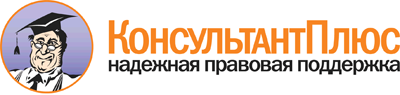 Постановление Правительства ЯО от 04.12.2018 N 880-п
"О внесении изменений в постановления Правительства области от 18.12.2014 N 1335-п, от 15.06.2015 N 644-п"Документ предоставлен КонсультантПлюс

www.consultant.ru

Дата сохранения: 11.12.2018
 Nп/пНаименование социальной услугиТариф (на одно место (одного человека)) (рублей/день)1231Социально-бытовые - всегов том числе:433,191предоставление площади жилых помещений126,371обеспечение питания236,61уборка помещений44,01обеспечение мягким инвентарем7,661организация досуга и отдыха11,791предоставление гигиенических услуг6,772Социально-медицинские - всегов том числе:554,762выполнение процедур, связанных с сохранением здоровья284,42проведение оздоровительных мероприятий128,572систематическое наблюдение124,82консультирование по социально-медицинским вопросам16,93Социально-психологические - всегов том числе:6,253социально-психологическое консультирование3,533социально-психологический патронаж1,263оказание психологической помощи и поддержки1,464Социально-педагогические - всегов том числе:3,934обучение родственников тяжелобольных получателей социальных услуг0,994социально-педагогическая коррекция2,945Социально-трудовые - всегов том числе:5,785организация помощи в получении образования и (или) профессии0,235обучение доступным профессиональным навыкам3,705проведение мероприятий по использованию остаточных трудовых возможностей и обучение доступным профессиональным навыкам, а также оказание помощи в трудоустройстве1,856Социально-правовые - всего7,866в том числе оказание помощи в получении юридических услуг7,867Услуги в целях повышения коммуникативного потенциала - всегов том числе:11,177обучение инвалидов пользованию средствами ухода и техническими средствами реабилитации2,357проведение социально-реабилитационных мероприятий7,067обучение навыкам самообслуживания, поведения в быту и общественных местах1,76ИтогоИтого1022,94Nп/пНаименование социальной услугиТариф (на одно место (одного человека)) (рублей/день)1231Социально-бытовые - всегов том числе:444,001предоставление площади жилых помещений132,171обеспечение питания238,901уборка помещений46,01обеспечение мягким инвентарем7,661организация досуга и отдыха12,011предоставление гигиенических услуг7,262Социально-медицинские - всегов том числе:564,672выполнение процедур, связанных с сохранением здоровья289,42проведение оздоровительных мероприятий139,242систематическое наблюдение122,332консультирование по социально-медицинским вопросам13,73Социально-психологические - всегов том числе:6,253социально-психологическое консультирование3,533социально-психологический патронаж1,263оказание психологической помощи и поддержки1,464Социально-педагогические - всегов том числе:3,934обучение родственников тяжелобольных получателей социальных услуг0,994социально-педагогическая коррекция2,945Социально-трудовые - всегов том числе:7,825организация помощи в получении образования и (или) профессии2,275обучение доступным профессиональным навыкам3,705проведение мероприятий по использованию остаточных трудовых возможностей и обучение доступным профессиональным навыкам, а также оказание помощи в трудоустройстве1,856Социально-правовые - всего7,866в том числе оказание помощи в получении юридических услуг7,867Услуги в целях повышения коммуникативного потенциала - всегов том числе:10,867обучение инвалидов пользованию средствами ухода и техническими средствами реабилитации2,317проведение социально-реабилитационных мероприятий7,097обучение навыкам самообслуживания, поведения в быту и общественных местах1,46ИтогоИтого1045,39Nп/пНаименование социальной услугиТариф (на одно место (одного человека)) (рублей/день)1231Социально-бытовые - всегов том числе:612,251предоставление площади жилых помещений142,831обеспечение питания361,651уборка помещений33,881обеспечение мягким инвентарем31,461организация досуга и отдыха17,631предоставление гигиенических услуг24,802Социально-медицинские - всегов том числе:646,872выполнение процедур, связанных с сохранением здоровья294,622проведение оздоровительных мероприятий196,212систематическое наблюдение152,812консультирование по социально-медицинским вопросам3,233Социально-психологические - всегов том числе:6,393социально-психологическое консультирование2,843социально-психологический патронаж1,283оказание психологической помощи и поддержки2,274Социально-педагогические - всегов том числе:280,504обучение родственников тяжелобольных получателей социальных услуг172,214социально-педагогическая коррекция108,295Социально-трудовые - всегов том числе:6,205организация помощи в получении образования и (или) профессии2,315обучение доступным профессиональным навыкам2,665проведение мероприятий по использованию остаточных трудовых возможностей и обучение доступным профессиональным навыкам, а также оказание помощи в трудоустройстве1,236Социально-правовые - всего7,716в том числе оказание помощи в получении юридических услуг7,717Услуги в целях повышения коммуникативного потенциала - всегов том числе:10,307обучение инвалидов пользованию средствами ухода и техническими средствами реабилитации2,207проведение социально-реабилитационных мероприятий6,227обучение навыкам самообслуживания, поведения в быту и общественных местах1,88ИтогоИтого1570,22Nп/пНаименование услугиТариф (на одно место (одного человека)) (рублей/день)1231Социально-бытовые - всегов том числе:1165,581предоставление площади жилых помещений56,161обеспечение питания423,01уборка помещений135,01обеспечение мягким инвентарем180,131организация досуга и отдыха309,291предоставление гигиенических услуг62,02Социально-медицинские - всегов том числе:221,32выполнение процедур, связанных с сохранением здоровья92,22проведение оздоровительных мероприятий43,512систематическое наблюдение63,852консультирование по социально-медицинским вопросам0,002проведению первичного медицинского осмотра и первичной санитарной обработки21,753Социально-психологические - всегов том числе:63,713социально-психологическое консультирование44,63социально-психологический патронаж6,373оказание психологической помощи и поддержки12,744Социально-педагогические - всегов том числе:337,734обучение родственников тяжелобольных получателей социальных услуг0,004социально-педагогическая коррекция337,735Социально-трудовые - всегов том числе:0,005организация помощи в получении образования и (или) профессии0,005обучение доступным профессиональным навыкам0,005проведение мероприятий по использованию остаточных трудовых возможностей и обучение доступным профессиональным навыкам, а также оказание помощи в трудоустройстве0,006Социально-правовые - всего5,86в том числе оказание помощи в получении юридических услуг5,87Услуги в целях повышения коммуникативного потенциала - всегов том числе:0,007обучение инвалидов пользованию средствами ухода и техническими средствами реабилитации0,007проведение социально-реабилитационных мероприятий0,007обучение навыкам самообслуживания, поведения в быту и общественных местах0,00ИтогоИтого1794,12Nп/пНаименование услугиТариф (на одно место (одного человека)) (рублей/день)1231Социально-бытовые - всегов том числе:1141,51предоставление площади жилых помещений56,161обеспечение питания423,01уборка помещений135,01обеспечение мягким инвентарем62,431организация досуга и отдыха402,911предоставление гигиенических услуг62,02Социально-медицинские - всегов том числе:1215,982выполнение процедур, связанных с сохранением здоровья687,272проведение оздоровительных мероприятий189,212систематическое наблюдение145,52консультирование по социально-медицинским вопросам97,02проведение первичного медицинского осмотра и первичной санитарной обработки97,03Социально-психологические - всегов том числе:63,713социально-психологическое консультирование44,63социально-психологический патронаж6,373оказание психологической помощи и поддержки12,744Социально-педагогические - всегов том числе:546,034обучение родственников тяжелобольных получателей социальных услуг0,004социально-педагогическая коррекция546,035Социально-трудовые - всегов том числе:58,685организация помощи в получении образования и (или) профессии0,005обучение доступным профессиональным навыкам58,685проведение мероприятий по использованию остаточных трудовых возможностей и обучение доступным профессиональным навыкам, а также оказание помощи в трудоустройстве0,006Социально-правовые - всего5,86в том числе оказание помощи в получении юридических услуг5,87Услуги в целях повышения коммуникативного потенциала - всегов том числе:764,927обучение инвалидов пользованию средствами ухода и техническими средствами реабилитации107,047проведение социально-реабилитационных мероприятий283,257обучение навыкам самообслуживания, поведения в быту и общественных местах374,63ИтогоИтого3796,62Nп/пНаименование услугиТариф (на одно место (одного человека)) (рублей/день)1231Социально-бытовые - всегов том числе:695,371предоставление площади жилых помещений56,161обеспечение питания130,01уборка помещений51,21обеспечение мягким инвентарем135,01организация досуга и отдыха309,291предоставление гигиенических услуг13,722Социально-медицинские - всегов том числе:175,212выполнение процедур, связанных с сохранением здоровья46,12проведение оздоровительных мероприятий43,512систематическое наблюдение63,852консультирование по социально-медицинским вопросам0,002проведение первичного медицинского осмотра и первичной санитарной обработки21,753Социально-психологические - всегов том числе:63,713социально-психологическое консультирование44,63социально-психологический патронаж6,373оказание психологической помощи и поддержки12,744Социально-педагогические - всегов том числе:337,734обучение родственников тяжелобольных получателей социальных услуг0,004социально-педагогическая коррекция337,735Социально-трудовые - всегов том числе:0,005организация помощи в получении образования и (или) профессии0,005обучение доступным профессиональным навыкам0,005проведение мероприятий по использованию остаточных трудовых возможностей и обучение доступным профессиональным навыкам, а также оказание помощи в трудоустройстве0,006Социально-правовые - всего5,86в том числе оказание помощи в получении юридических услуг5,87Услуги в целях повышения коммуникативного потенциала - всегов том числе:0,007обучение инвалидов пользованию средствами ухода и техническими средствами реабилитации0,007проведение социально-реабилитационных мероприятий0,007обучение навыкам самообслуживания, поведения в быту и общественных местах0,00ИтогоИтого1277,82Nп/пНаименование услугиТариф (на одно место (одного человека)) (рублей/день)1231Социально-бытовые - всегов том числе:800,221предоставление площади жилых помещений56,161обеспечение питания130,01уборка помещений62,431обеспечение мягким инвентарем135,01организация досуга и отдыха402,911предоставление гигиенических услуг13,722Социально-медицинские - всегов том числе:1215,982выполнение процедур, связанных с сохранением здоровья687,272проведение оздоровительных мероприятий189,212систематическое наблюдение145,52консультирование по социально-медицинским вопросам97,02проведение первичного медицинского осмотра и первичной санитарной обработки97,03Социально-психологические - всегов том числе:63,713социально-психологическое консультирование44,63социально-психологический патронаж6,373оказание психологической помощи и поддержки12,744Социально-педагогические - всегов том числе:546,034обучение родственников тяжелобольных получателей социальных услуг0,004социально-педагогическая коррекция546,035Социально-трудовые - всегов том числе:58,685организация помощи в получении образования и (или) профессии0,005обучение доступным профессиональным навыкам58,685проведение мероприятий по использованию остаточных трудовых возможностей и обучение доступным профессиональным навыкам, а также оказание помощи в трудоустройстве0,006Социально-правовые - всего5,86в том числе оказание помощи в получении юридических услуг5,87Услуги в целях повышения коммуникативного потенциала - всегов том числе:764,927обучение инвалидов пользованию средствами ухода и техническими средствами реабилитации107,047проведение социально-реабилитационных мероприятий283,257обучение навыкам самообслуживания, поведения в быту и общественных местах374,63ИтогоИтого3455,34Nп/пНаименование социальной услугиТариф (на одно место (одного человека)) (рублей/день)1231. Социально-бытовые услуги1. Социально-бытовые услуги1. Социально-бытовые услуги1.1Предоставление площади жилых помещений, помещений для организации реабилитационных мероприятий, трудотерапии и культурно-досуговой деятельности и иных помещений, используемых для предоставления социальных услуг, согласно нормативам, утвержденным Правительством области61,001.2Обеспечение питания согласно нормативам, утвержденным Правительством области153,701.3Обеспечение мягким инвентарем (одеждой, обувью, нательным бельем и постельными принадлежностями) и другими предметами вещевого довольствия согласно нормативам, утвержденным Правительством области0,171.4Уборка жилых помещений, помещений для организации реабилитационных мероприятий, трудотерапии и культурно-досуговой деятельности и иных помещений, используемых для предоставления социальных услуг44,401.5Организация досуга и отдыха, в том числе обеспечение книгами, журналами, газетами, настольными играми20,102. Социально-медицинские услуги2. Социально-медицинские услуги2. Социально-медицинские услуги2.1Выполнение процедур, связанных с сохранением здоровья получателей социальных услуг (измерение температуры тела, артериального давления, контроль за приемом лекарств)5,902.2Проведение оздоровительных мероприятий5,902.3Систематическое наблюдение за получателями социальных услуг для выявления отклонений в состоянии их здоровья, в том числе вызов врача5,902.4Консультирование по социально-медицинским вопросам (поддержание и сохранение здоровья получателей социальных услуг, проведение оздоровительных мероприятий, наблюдение за получателями социальных услуг для выявления отклонений в состоянии их здоровья)5,902.5Проведение первичного медицинского осмотра и первичной санитарной обработки5,903. Социально-трудовые услуги3. Социально-трудовые услуги3. Социально-трудовые услугиПроведение мероприятий по использованию остаточных трудовых возможностей и обучению доступным профессиональным навыкам, а также по оказанию помощи в трудоустройстве19,40Nп/пНаименование социальной услугиТариф (на одно место (одного человека)) (рублей/день)1231. Социально-бытовые услуги1. Социально-бытовые услуги1. Социально-бытовые услуги1.1Предоставление площади жилых помещений, помещений для организации реабилитационных мероприятий, трудотерапии и культурно-досуговой деятельности и иных помещений, используемых для предоставления социальных услуг, согласно нормативам, утвержденным Правительством области29,501.2Обеспечение питания согласно нормативам, утвержденным Правительством области147,201.3Уборка жилых помещений, помещений для организации реабилитационных мероприятий, трудотерапии и культурно-досуговой деятельности и иных помещений, используемых для предоставления социальных услуг38,901.4Организация досуга и отдыха, в том числе обеспечение книгами, журналами, газетами, настольными играми36,602. Социально-медицинские услуги2. Социально-медицинские услуги2. Социально-медицинские услуги2.1Выполнение процедур, связанных с сохранением здоровья получателей социальных услуг (измерение температуры тела, артериального давления, контроль за приемом лекарств и др.)16,202.2Проведение оздоровительных мероприятий6,302.3Систематическое наблюдение за получателями социальных услуг для выявления отклонений в состоянии их здоровья, в том числе вызов врача16,202.4Консультирование по социально-медицинским вопросам (поддержание и сохранение здоровья получателей социальных услуг, проведение оздоровительных мероприятий, наблюдение за получателями социальных услуг для выявления отклонений в состоянии их здоровья)16,202.5Проведение первичного медицинского осмотра и первичной санитарной обработки8,503. Социально-психологические услуги3. Социально-психологические услуги3. Социально-психологические услуги3.1Социально-психологическое консультирование, в том числе по вопросам внутрисемейных отношений2,393.2Социально-психологический патронаж2,123.3Оказание психологической (экстренной психологической) помощи и поддержки, в том числе гражданам, осуществляющим уход на дому за тяжелобольными получателями социальных услуг0,364. Социально-педагогические услуги4. Социально-педагогические услуги4. Социально-педагогические услуги4.1Обучение родственников тяжелобольных получателей социальной услуги практическим навыкам общего ухода за ними22,504.2Социально-педагогическая коррекция, включая диагностику и консультирование2,534.3Организация помощи родителям или законным представителям детей-инвалидов, воспитываемых дома, в обучении таких детей навыкам самообслуживания, общения и контроля, направленным на развитие личности1,175. Социально-трудовые услуги5. Социально-трудовые услуги5. Социально-трудовые услугиОрганизация помощи в получении образования и (или) профессии инвалидами (детьми-инвалидами) в соответствии с их способностями1,236. Социально-правовые услуги6. Социально-правовые услуги6. Социально-правовые услугиОказание помощи в оформлении и восстановлении документов получателей социальных услуг, а также оказание помощи в получении юридических услуг38,407. Услуги в целях повышения коммуникативного потенциала получателей социальных услуг, имеющих ограничения жизнедеятельности, в том числе детей-инвалидов7. Услуги в целях повышения коммуникативного потенциала получателей социальных услуг, имеющих ограничения жизнедеятельности, в том числе детей-инвалидов7. Услуги в целях повышения коммуникативного потенциала получателей социальных услуг, имеющих ограничения жизнедеятельности, в том числе детей-инвалидов7.1Обучение инвалидов (детей-инвалидов) пользованию средствами ухода и техническими средствами реабилитации22,507.2Проведение социально-реабилитационных мероприятий в сфере социального обслуживания34,307.3Обучение навыкам самообслуживания, поведения в быту и общественных местах30,00Nп/пНаименование социальной услугиСредняя норма времени на выполнение одной социальной услуги, минутТариф (на одно место (одного человека)) (рублей/день)Тариф (на одно место (одного человека)) (рублей/день)Nп/пНаименование социальной услугиСредняя норма времени на выполнение одной социальной услуги, минутгородской сектор, имеющий коммунально-бытовое устройствосельская местность, не имеющая коммунально-бытового устройства123451. Социально-бытовые услуги1. Социально-бытовые услуги1. Социально-бытовые услуги1. Социально-бытовые услуги1. Социально-бытовые услуги1.1Покупка за счет средств получателя социальных услуг и доставка на дом продуктов питания, промышленных товаров первой необходимости, средств санитарии и гигиены, средств ухода, книг, газет, журналов, лекарственных средств и изделий медицинского назначения по рецептам врачей45170,00201,601.2Помощь в приготовлении пищи в случае болезни или плохого самочувствия получателя социальных услуг75283,30336,001.3Кормление в случае болезни или плохого самочувствия получателя социальных услуг30113,30134,301.4Оплата за счет средств получателя социальных услуг жилищно-коммунальных услуг и услуг связи45170,00201,601.5Сдача за счет средств получателя социальных услуг вещей в стирку, химчистку, ремонт, обратная их доставка45170,00201,601.6Покупка за счет средств получателя социальных услуг топлива, топка печей, обеспечение водой (в жилых помещениях без центрального отопления и (или) водоснабжения)60226,60268,701.7Организация помощи в проведении ремонта и уборки жилых помещений30113,30134,401.8Обеспечение кратковременного присмотра за детьми90340,00403,101.9Отправка за счет средств получателя социальных услуг почтовой корреспонденции45170,00201,601.10Предоставление гигиенических услуг лицам, не способным по состоянию здоровья к самостоятельному уходу60226,60268,702. Социально-медицинские услуги2. Социально-медицинские услуги2. Социально-медицинские услуги2. Социально-медицинские услуги2. Социально-медицинские услуги2.1Выполнение процедур, связанных с сохранением здоровья получателей социальных услуг (измерение температуры тела, артериального давления, контроль за приемом лекарств и др.)30136,30158,302.2Проведение оздоровительных мероприятий60272,60316,602.3Систематическое наблюдение за получателями социальных услуг для выявления отклонений в состоянии их здоровья, в том числе вызов врача2090,90105,502.4Консультирование по социально-медицинским вопросам (поддержание и сохранение здоровья получателей социальных услуг, проведение оздоровительных мероприятий, наблюдения за получателями социальных услуг для выявления отклонений в состоянии их здоровья)1045,4052,803. Социально-педагогические услуги3. Социально-педагогические услуги3. Социально-педагогические услуги3. Социально-педагогические услуги3. Социально-педагогические услугиОбучение родственников тяжелобольных получателей социальных услуг практическим навыкам общего ухода за ними30113,30134,404. Социально-трудовые услуги4. Социально-трудовые услуги4. Социально-трудовые услуги4. Социально-трудовые услуги4. Социально-трудовые услугиОрганизация помощи в получении образования и (или) профессии инвалидами (детьми-инвалидами) в соответствии с их способностями60226,60268,705. Социально-правовые услуги5. Социально-правовые услуги5. Социально-правовые услуги5. Социально-правовые услуги5. Социально-правовые услугиОказание помощи в оформлении и восстановлении документов получателей социальных услуг, а также оказание помощи в получении юридических услуг60226,60268,706. Услуги в целях повышения коммуникативного потенциала получателей социальных услуг, имеющих ограничения жизнедеятельности, в том числе детей-инвалидов6. Услуги в целях повышения коммуникативного потенциала получателей социальных услуг, имеющих ограничения жизнедеятельности, в том числе детей-инвалидов6. Услуги в целях повышения коммуникативного потенциала получателей социальных услуг, имеющих ограничения жизнедеятельности, в том числе детей-инвалидов6. Услуги в целях повышения коммуникативного потенциала получателей социальных услуг, имеющих ограничения жизнедеятельности, в том числе детей-инвалидов6. Услуги в целях повышения коммуникативного потенциала получателей социальных услуг, имеющих ограничения жизнедеятельности, в том числе детей-инвалидов6.1Обучение инвалидов (детей-инвалидов) пользованию средствами ухода и техническими средствами реабилитации60265,80316,606.2Проведение социально-реабилитационных мероприятий в сфере социального обслуживания0265,80316,606.3Обучение навыкам самообслуживания, поведения в быту и общественных местах60265,80316,60Nп/пНаименование социальной услугиЕдиница измеренияТариф (на одно место (одного человека)) (рублей/день)12341. Обеспечение бесплатным горячим питанием или наборами продуктов1. Обеспечение бесплатным горячим питанием или наборами продуктов1. Обеспечение бесплатным горячим питанием или наборами продуктов1. Обеспечение бесплатным горячим питанием или наборами продуктовОбеспечение бесплатным горячим питанием или наборами продуктовза услугу974,292. Обеспечение одеждой, обувью и другими предметами первой необходимости2. Обеспечение одеждой, обувью и другими предметами первой необходимости2. Обеспечение одеждой, обувью и другими предметами первой необходимости2. Обеспечение одеждой, обувью и другими предметами первой необходимостиОбеспечение одеждой, обувью и другими предметами первой необходимостиза услугу4112,313. Содействие в получении временного жилого помещения3. Содействие в получении временного жилого помещения3. Содействие в получении временного жилого помещения3. Содействие в получении временного жилого помещенияСодействие в получении временного жилого помещенияза услугу67,904. Содействие в получении юридической помощи в целях защиты прав и законных интересов получателей социальных услуг4. Содействие в получении юридической помощи в целях защиты прав и законных интересов получателей социальных услуг4. Содействие в получении юридической помощи в целях защиты прав и законных интересов получателей социальных услуг4. Содействие в получении юридической помощи в целях защиты прав и законных интересов получателей социальных услугСодействие в получении юридической помощи в целях защиты прав и законных интересов получателей социальных услугза услугу8,405. Содействие в получении экстренной психологической помощи с привлечением к этой работе психологов и священнослужителей5. Содействие в получении экстренной психологической помощи с привлечением к этой работе психологов и священнослужителей5. Содействие в получении экстренной психологической помощи с привлечением к этой работе психологов и священнослужителей5. Содействие в получении экстренной психологической помощи с привлечением к этой работе психологов и священнослужителейСодействие в получении экстренной психологической помощи с привлечением к этой работе психологов и священнослужителейза услугу4,876. Домашние, хозяйственные и другие услуги (моющие средства получателя социальной услуги)6. Домашние, хозяйственные и другие услуги (моющие средства получателя социальной услуги)6. Домашние, хозяйственные и другие услуги (моющие средства получателя социальной услуги)6. Домашние, хозяйственные и другие услуги (моющие средства получателя социальной услуги)6.1Очистка от пыли ковров или ковровых покрытий:6.1- пылесосом получателя социальной услугикв. м3,906.1- выбивание на улицекв. м6,06.2Переборка и мытье посуды с последующей ее расстановкой60 мин.44,406.3Мытье холодильника внутри и снаружишт.27,806.4Мытье люстр (бра, торшеров)шт.25,006.5Мытье стен в жилом помещениикв. м2,206.6Мытье дверейшт.16,806.7Мытье оконкв. м10,806.8Мытье:6.8- полов туалетной (ванной) комнатыкв. м8,806.8- стен туалетной (ванной) комнатыкв. м8,806.9Мытье полов в жилых помещенияхкв. м2,506.10Мытье:6.10- раковинышт.11,906.10- унитазашт.23,906.10- ваннышт.30,006.11Мытье плитышт.23,807. Услуги по оборудованию и оформлению жилых помещений (материалы заказчика)7. Услуги по оборудованию и оформлению жилых помещений (материалы заказчика)7. Услуги по оборудованию и оформлению жилых помещений (материалы заказчика)7. Услуги по оборудованию и оформлению жилых помещений (материалы заказчика)7.1Очистка рам от бумаги и замазкиокно8,07.2Прокладка утеплительного шнура, валика или полоски поролона на кромке двери или створке оконокно11,907.3Промазка и конопатка рамокно7,007.4Проклейка рам бумагойокно6,007.5Выставление и вставление съемной части оконной рамы независимо от размераодна съемная часть рамы17,308. Услуги по содержанию дома, обработке приусадебного участка8. Услуги по содержанию дома, обработке приусадебного участка8. Услуги по содержанию дома, обработке приусадебного участка8. Услуги по содержанию дома, обработке приусадебного участка8.1Распиловка дровскл. куб. м89,608.2Колка дровскл. куб. м110,708.3Переноска дров и укладка в поленницускл. куб. м62,208.4Переноска расколотых дров, торфяного брикета, каменного угля с места хранения (из сарая, подвала и т.п.) в квартиру (независимо от этажа)7 кг (мешок, вязка)43,808.5Укладка нераспиленных дров, отходов древесиныскл. куб. м62,208.6Обработка земли на приусадебном участке вручную (копка)сотка149,48.7Расчистка снегакв. м35,859. Услуги парикмахера9. Услуги парикмахера9. Услуги парикмахера9. Услуги парикмахера9.1Модельная стрижка волос:за стрижку9.1- женская119,609.1- мужская104,709.2Простая стрижка волос:за стрижку9.2- женская74,709.2- мужская59,809.3Бритьеза услугу29,909.4Подстрижка бороды и усовза услугу24,809.5Мытье головы независимо от полаза услугу12,309.6Химическая завивка волос со стрижкой, мытьем головыза услугу398,909.7Укладка волосза услугу49,909.8Окрашивание волосза услугу116,809.9Мелирование волосза услугу155,509.10Подравнивание кончиков волосза услугу19,409.11Стрижка челкиза услугу12,9010. Услуги по ремонту и обновлению швейных изделий10. Услуги по ремонту и обновлению швейных изделий10. Услуги по ремонту и обновлению швейных изделий10. Услуги по ремонту и обновлению швейных изделий10.1Пришивание пуговицы или крючка с петлейшт.2,5010.2Обработка шва10 см0,5010.3Изменение длины изделия:10.3- пальтошт.104,5010.3- брюкишт.74,7010.3- юбкашт.62,2010.3- платьешт.62,2010.4Замена молнии на:10.4- брюках или юбкешт.49,9010.4- куртке и др.шт.74,7010.5Ремонт простыништ.29,9010.6Ремонт наволочкишт.29,9010.7Ремонт пододеяльникашт.59,7010.8Ремонт полотенцашт.14,9010.9Обметка петельшт.2,9010.10Изменение длины рукава (пальто, куртка, плащ)шт.155,7010.11Ремонт воротника (пальто, куртка, плащ)шт.233,6011. Услуги социального пункта проката11. Услуги социального пункта проката11. Услуги социального пункта проката11. Услуги социального пункта проката11.1Коляска инвалиднаясутки11,7511.2Костыли (пара)сутки4,8011.3Тростьсутки2,0011.4Ходункисутки6,7511.5Подкладной кругсутки0,3511.6Судно (мочеприемник)сутки0,8511.7Противопролежневый матрацсутки11,7511.8Поильниксутки0,5011.9Ведро для туалета с сидениемсутки2,5011.10Столик для кормлениясутки3,4511.11Сиденье в ваннусутки1,9511.12Лечебные аппараты для домашнего пользования (тонометры, кварцевые лампы, ингаляторы и др.)сутки8,5511.13Тренажер педальныйсутки5,3011.14Насадка на унитазсутки1,0011.15Опора под спину (изголовье для кровати)сутки0,8511.16Кресло-туалетсутки2,6511.17Переносной раздвижной пандуссутки9,3511.18Подголовник для мытья головысутки3,8011.19Стул для душевой комнатысутки6,6511.20Коврик массажный резиновыйсутки0,4011.21Эспандерсутки0,7011.22Мяч массажныйсутки0,4011.23Лыжисутки20,3511.24Подушка силиконовая профилактическая для инвалидной коляскисутки3,5511.25Приспособления для самообслуживания инвалидов (для одевания, принятия пищи и т.д.)сутки0,3512. Социально-бытовые и социально-медицинские услуги12. Социально-бытовые и социально-медицинские услуги12. Социально-бытовые и социально-медицинские услуги12. Социально-бытовые и социально-медицинские услуги12.1Покупка за счет средств получателя социальных услуг и доставка на дом продуктов питания, промышленных товаров первой необходимости, средств санитарии и гигиены, средств ухода, книг, газет, журналов, лекарственных средств и изделий медицинского назначения по рецептам врачей45 мин.170,0012.2Покупка за счет средств получателя социальных услуг топлива, топка печей, обеспечение водой (в жилых помещениях без центрального отопления и (или) водоснабжения)60 мин.226,6012.3Сдача за счет средств получателя социальных услуг вещей в стирку, химчистку, ремонт, обратная их доставка45 мин.170,0012.4Оплата за счет средств получателя социальных услуг жилищно-коммунальных услуг и услуг связи45 мин.170,0012.5Помощь в приготовлении пищи в случае болезни или плохого самочувствия получателя социальных услуг75 мин.283,3012.6Кормление в случае болезни или плохого самочувствия получателя социальных услуг30 мин.113,3012.7Сопровождение нуждающихся в медицинские учреждения75 мин.283,3012.8Вынос мусора10 мин.37,8012.9Содействие в проведении медико-социальной экспертизы:12.9- запись к врачам-специалистам15 мин.56,7012.9- посещение врачей-специалистов60 мин.226,6012.9- сопровождение в медицинские учреждения50 мин.189,0012.10Оказание помощи в оформлении и восстановлении документов получателей социальных услуг, а также оказание помощи в получении юридических услуг60 мин.226,6013. Услуги службы "Социальное такси"13. Услуги службы "Социальное такси"13. Услуги службы "Социальное такси"13. Услуги службы "Социальное такси"13.1Перевозка пассажира автотранспортом в черте города (внутри населенного пункта)1 поездка50,0013.2Перевозка пассажира автотранспортом за пределы городской черты (населенного пункта)1 пасс./км5,0013.3Простой автотранспортного средствадо 60 мин.40,00Продолжительность предоставления услугиТариф (рублей/день)Тариф (рублей/день)Продолжительность предоставления услугигородской секторсельская местность8-часовое обслуживание1509,01886,012-часовое обслуживание2263,02829,024-часовое обслуживание4527,05659,0